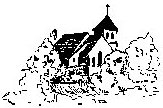 Association de Sauvegarde de Montigny et de son Environnement 
8, rue du Trou de la Vente 77690 Montigny sur Loing 
Association agréée régie par la loi de 1901 N° 4/9515Contact : contact@montigny-asme.fr                                     Site : montigny-asme.frBULLETIN D’ADHESIONM………………………………………………………………AdresseRue :…………………………………………………………..N°:Commune : ………………………………………………….. Code postal :Adresse email :……………………@……………………Type et montant de cotisation choisis (cocher la case): individuelle : 10€, familiale : 20€, soutien : 30€ et +Joindre le règlement de la cotisation 2016 par chèque à l’ordre de  l’ASME  et adresser ce bulletin d’adhésion dûment complété à :A.S.M.E. 8, rue du Trou de la Vente 77690- Montigny sur Loing